Publicado en Zaragoza el 20/03/2024 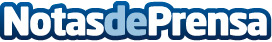 Smoke Buster, líder en campanas extractoras industriales sin salida de humosSmoke Buster se ha convertido en la tecnología preferida por los hosteleros para solucionar los problemas de depuración de humos en bares y restaurantes, actualmente este sistema de filtración es el único del mercado capaz de garantizar la eliminación completa de humos y olores procedentes de una cocina industrialDatos de contacto:Juan Pedro Ruesca UbideIberHostel Gestión SL910 38 20 02Nota de prensa publicada en: https://www.notasdeprensa.es/smoke-buster-lider-en-campanas-extractoras Categorias: Franquicias Restauración Sostenibilidad Innovación Tecnológica http://www.notasdeprensa.es